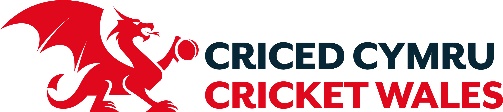 Cricket Wales’ Grass Roots Awards 2021The information given in this form will be used by Cricket Wales to consider the award of a Grassroots Award to the person you are nominating on this form.  If your nomination is also selected as an overall National Winner, the ECB will then contact the winner to explain how their personal information will be used.   By ticking this box, I can confirm that I have read the ECB's Privacy Policy and understand how my personal data will be used.By ticking this box, I can confirm that I have read the Cricket Wales Privacy Policy and understand how my personal data will be used.Unsung hero Unsung hero The nominee must show evidence of:The undertaking of several key roles and tasks within the club when they are not fulfilled by others.A willingness to try their hand at anything in order to get it done and a willingness to learn or be trained in certain areas if needed.Helping to recruit and retaining players, volunteers, administrators, and officials at their club or organisation.A significant dedication of time and commitment to a cricket club or organisationAn outstanding willingness to go beyond the call of duty for the sake of the club and its members.WOW factor –That special volunteer that your club simply could not do without, they are always there to lend a hand, displaying enthusiasm supporting other volunteers and players.NB this contains 50% of the scoresPlease complete and send to: -To	rewardandrecognition@cricketwales.org.ukBy	9am 9th August 2021